Firstname lastname, post-nominal letters [MD/DO](optional) She/her. He/his. They/themYour residency year and specialtyYour residency programYour email address Phone: (XXX) XXX-XXXX 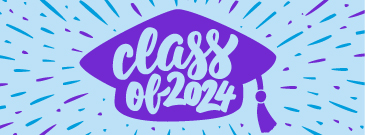 